English Work – Poetry lessonsLesson 1. WALT: I can discuss and perform a poemLook at this poem called The Bug Chant. It’s by Tony Mitton. 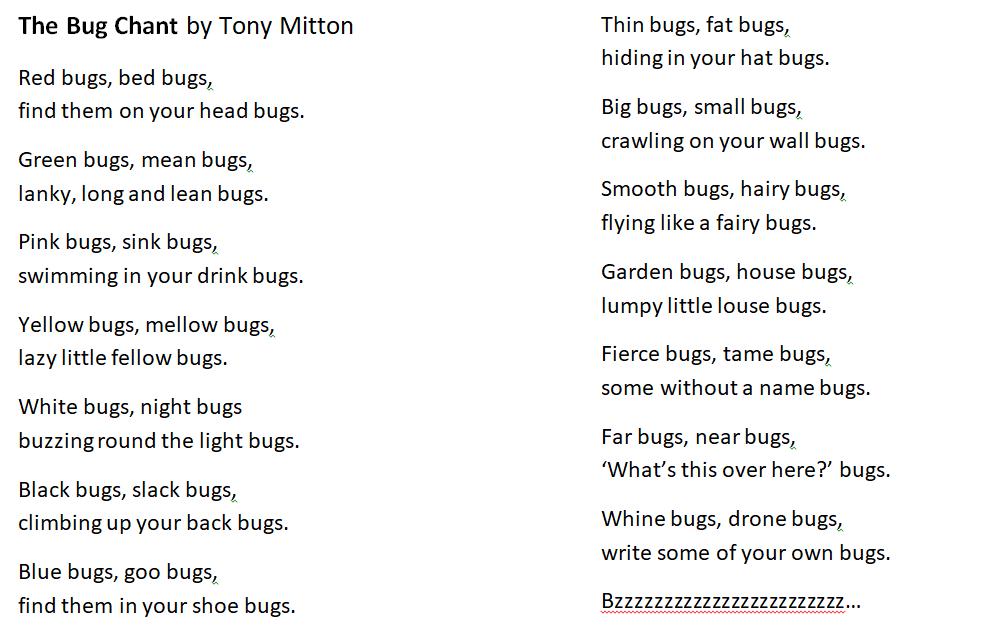 Read it aloud. Do you like this poem? Why? What do you notice about the poem? Are there any patterns? I can find rhyming patterns and patterns in the punctuation he used.Try and learn a few verses to perform to a sibling or parent – maybe you could perform it via video call to a grandparent. Try to vary your expression, volume and pace (speed).Lesson 2. WALT: I can write and perform a ‘chant’ poemLook again at The Bug Chant. It is really just a list. What makes it fun to perform and good at creating images?I think it has a strong rhythm, regular rhyme, contrasts in descriptions and amusing images (‘climbing up your back bugs’ etc.)Which adjectives do you think to help to create a strong image? (e.g. lanky, smooth, fierce, etc.)  Words which build an image around a noun are called noun phrases (‘lazy little fellow’, ‘lanky, long and lean bugs’).What if the poem was about a different animal? What about cats? Write a list of adjectives and verbs that describe cats. How do they move, what do they look like, what do they do? Here are a couple of lines of a poem about cats that I have modelled on the Bug Chant. It has the same rhyming pattern, punctuation and strong rhythm.The Cat ChantThin cats, fat cats,
blinking like a bat cats.Furry cats, purry cats,
tails are very twirly cats.Tabby cats, king cats,
leaping like a spring cats.Can you use your list of adjectives and verbs to write a 3 or 4 verses of your own poem about cats? Remember to find rhymes and try to match the rhythm too. 